网络公开信息表用人单位名称中国石油天然气股份有限公司乌鲁木齐石化分公司供排水生产部中国石油天然气股份有限公司乌鲁木齐石化分公司供排水生产部中国石油天然气股份有限公司乌鲁木齐石化分公司供排水生产部建设单位地址新疆维吾尔自治区乌鲁木齐市米东区乌鲁木齐石化公司20号公路旁用人单位联系人杨亚莉技术服务项目组人员名单马志鲜、杨云辉、刘新宇、李朋勃、张立召、王金鑫、谭林子、聂磊、郝伯昭、王刚、陈艳红马志鲜、杨云辉、刘新宇、李朋勃、张立召、王金鑫、谭林子、聂磊、郝伯昭、王刚、陈艳红马志鲜、杨云辉、刘新宇、李朋勃、张立召、王金鑫、谭林子、聂磊、郝伯昭、王刚、陈艳红现场调查人员赵勇、张锁雷现场调查时间2023.2.20现场检测人员马志鲜、杨云辉、刘新宇、李朋勃、张立召现场检测时间2023年2月26~28日用人单位陪同人杨亚莉杨亚莉杨亚莉证明现场调查、现场采样、现场检测的图像影像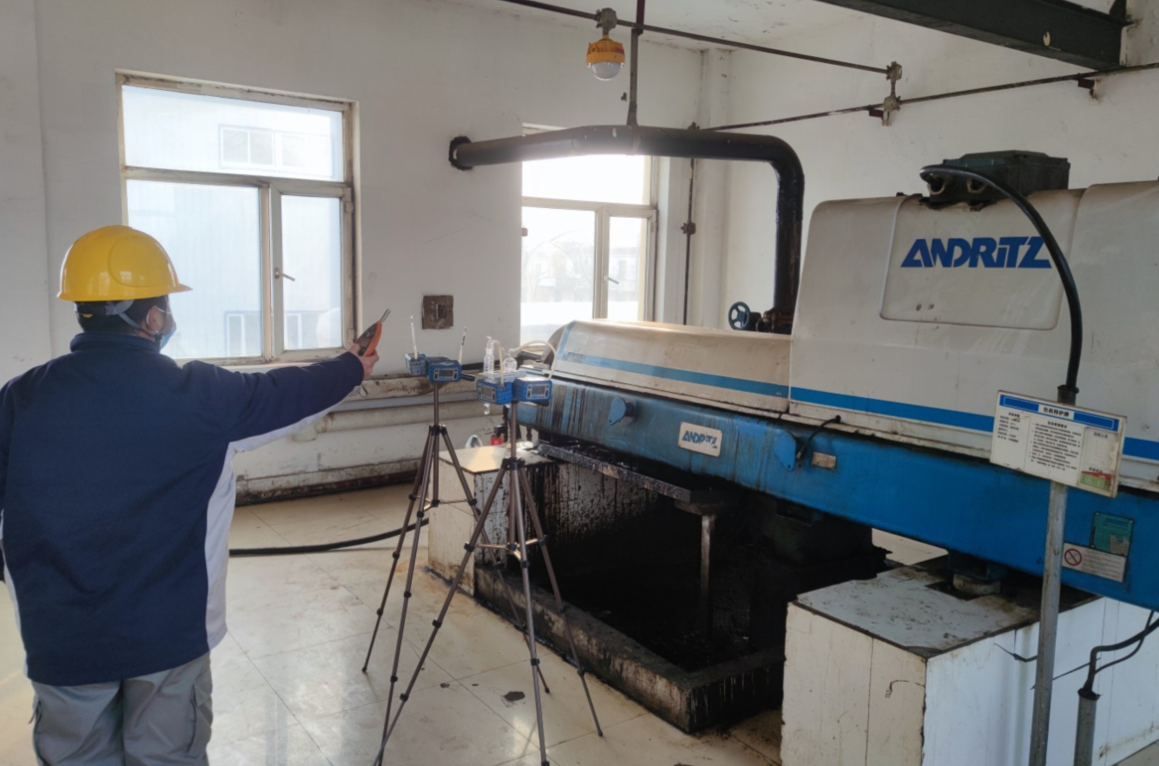 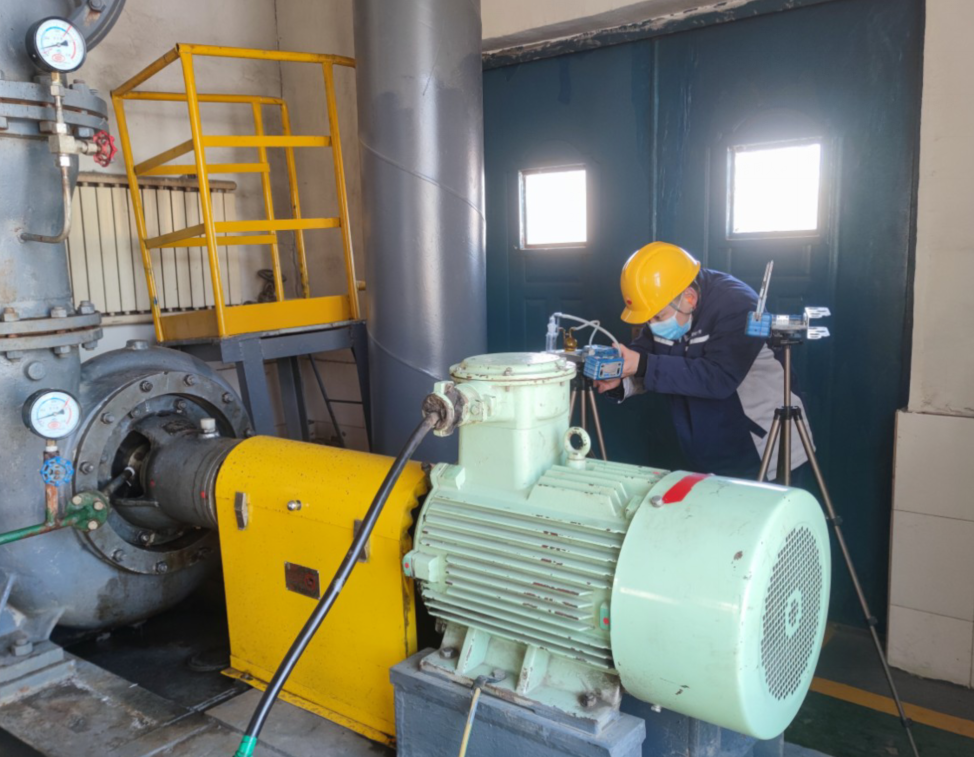 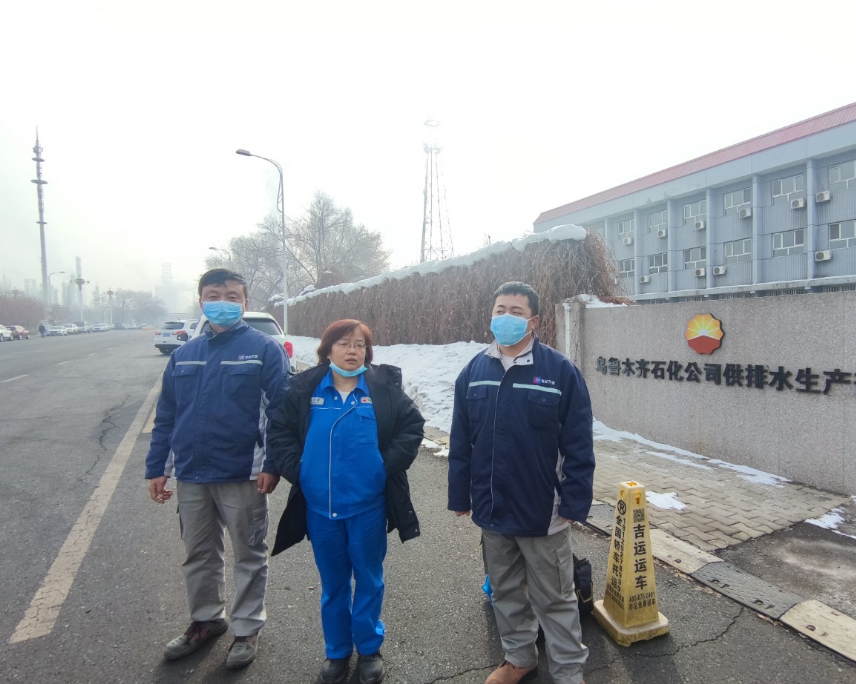 